Publicado en Barcelona el 19/02/2019 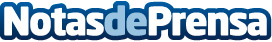 Clouding.io triplica su facturación en 2018 y consigue un 94,6% de índice de satisfacciónLa empresa triplica su facturación, consolidando así su crecimiento sostenido, manteniendo un alto índice de satisfacción entre sus clientesDatos de contacto:Patricia ArmestoResponsable de Comunicación93 280 12 06Nota de prensa publicada en: https://www.notasdeprensa.es/clouding-io-triplica-su-facturacion-en-2018-y Categorias: Nacional Finanzas Telecomunicaciones Cataluña Emprendedores E-Commerce Recursos humanos http://www.notasdeprensa.es